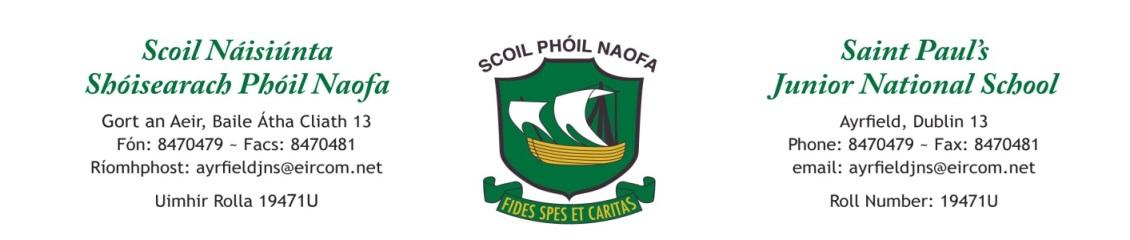 Work for Second Class: 15th -19th June 2020All lessons marked with * are priority. Please do these items first.Maths hands-on activities:Bake something. Take note of weight g/kg, volume ml/l, temperature (degrees Celsius), and time minutes and hours.Measure the length, width or height of 10 things in your home.Spend 30 minutes tidying your room. Count the amount of things that you put away. Extra activities if required including useful websites 	Check out the ‘School Closure Links for Learning’ tab on the website for lots of useful ideasContact Teacher: msmaguire@stpaulsjns.ie 			msdutton@stpaulsjns.ie MondayEnglish:    *Word Wizard pg 103 Day 1* Extension pg 106 &107*Please spend at least 15 minutes reading each day. * Maths: Revision  *Find an unfinished page in your book and complete. * Gaeilge:   *Ag Siopadóireacht Lesson 1 pg 93* P.E:            Joe Wicks on YouTube, Cosmic Kids Yoga, 10@10 as Gaeilge or GonoodleOther:    Small World: Communication pg 92 & 93 A & C                  Practice your prayers.     TuesdayEnglish:    *Word Wizard pg 103 Day 2* Extension pg 106 &107Maths:    *Find an unfinished page in your book and complete. * Gaeilge:   *Ag Siopadóireacht Lesson 3 pg 95*P.E:            Joe Wicks on YouTube, Cosmic Kids Yoga, 10@10 as Gaeilge or GonoodleOther:       Small World: Communication  pg 92 & 93 A & CWednesdayEnglish:     *Word Wizard pg 104 Day 3* Extension pg 108Maths:   *Find an unfinished page in your book and complete. * Gaeilge:    *Ag Siopadóireacht Lesson 4 pg 96*P.E:            Joe Wicks on YouTube, Cosmic Kids Yoga, 10@10 as Gaeilge or GonoodleOther:       *Small World Electricity  pg 94* https://www.youtube.com/watch?v=Uf76pThNXZcThursdayEnglish:   *Word Wizard pg 104 Day 4* Extension pg 108                  Maths:   *Find an unfinished page in your book and complete. *Gaeilge:   *Ag Siopadóireacht Lesson 6 pg 97*P.E:           Joe Wicks on YouTube, Cosmic Kids Yoga, 10@10 as Gaeilge or GonoodleOther:     Small World Electricity  pg 95FridayEnglish:    *Word Wizard pg 105*Maths: *Find an unfinished page in your book and complete. * Gaeilge:  *Ag Siopadóireacht Lesson 8 pg 98*P.E:           Joe Wicks on YouTube, Cosmic Kids Yoga, 10@10 as Gaeilge or GonoodleOther:     Find out 5 facts about one of your sporting heroes or read about Katie Taylor pg Small world 96EnglishReading: https://www.oxfordowl.co.uk/?selLanguage=en&mode=hubClick on my class login. Usernames and passwords are case sensitive and observe spaces.Username: ms maguire Password: Room5Username: ms dutton Password: Room8 GaeilgeTG4- https://www.cula4.com/en/shows/mo-shaol-do-shaol/